CASS COUNTY FAIR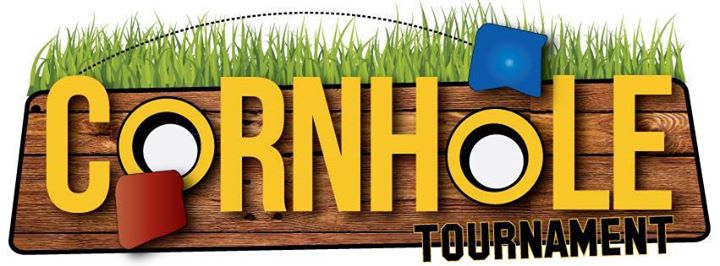 Saturday August 14, 2021Registration: 8:00 a.m. – 9:00 a.m.To guarantee an entry, pre-register by August 13 call Josh – 402.957.8602; Garry – 402.504.2040;or Amanda – 402.212.3392Fee: $30 Per Team (Cash Only Please)Double Elimination TourneyBring Your Own Bags There will be bags available for those who do not have their own.Cash Awards to 1st, 2nd & 3rd Place TeamsCass County Fair Grounds - From Hwy 50 turn East on Hwy 1Park on North End of Fairgrounds - Inside Main Gate by Track Pull